АДМИНИСТРАЦИЯ ВОРОБЬЕВСКОГО 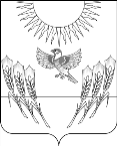 МУНИЦИПАЛЬНОГО РАЙОНА ВОРОНЕЖСКОЙ ОБЛАСТИП О С Т А Н О В Л Е Н И Еот  10  февраля 2021 г.    №    146     	   	            с. ВоробьевкаВ соответствии с Порядком предоставления и распределения субсидий из областного бюджета бюджетам муниципальных образований Воронежской области на обеспечение жильем молодых семей рамках реализации государственной программы Воронежской области «Обеспечение доступным и комфортным жильем населения Воронежской области», утвержденным постановлением правительства Воронежской области от 29.10.2015 года № 834 «Об утверждении государственной программы Воронежской области «Обеспечение доступным и комфортным жильем населения Воронежской области», соглашением между департаментом строительной политики Воронежской области и администрацией Воробьевского муниципального района Воронежской области от 23.01.2021 года № 20612000-1-2021-001 «О предоставлении субсидии из областного бюджета бюджету Воробьевского муниципального района Воронежской области на реализацию мероприятий по обеспечение жильем молодых семей в 2021-2023 гг.» (далее - Соглашение), администрация  Воробьевского муниципального  района Воронежской области п о с т а н о в л я е т :1. Утвердить прилагаемый порядок расходования средств субсидии поступившей в районный бюджет из областного бюджета на реализацию мероприятий по обеспечению жильем молодых семей в рамках реализации государственной программы Воронежской области «Обеспечение доступным и комфортным жильем населения Воронежской области» на 2021 год.2. Определить отдел по строительству, архитектуре, транспорту и ЖКХ администрации Воробьевского муниципального района Воронежской области структурным подразделением, уполномоченным на осуществление функций по исполнению Соглашения и предоставлению отчетности.3.  Контроль за исполнением настоящего постановления возложить на заместителя главы администрации Воробьевского муниципального района  Воронежской области - начальника отдела  по строительству, архитектуре, транспорту и ЖКХ Гриднева Д.Н.Глава Воробьевского муниципального района                                                      М.П. ГордиенкоНачальник юридического отдела 						В.Г.КамышановУтвержденопостановлением администрацииВоробьевского муниципального района Воронежской областиот 10 февраля 2021 г. №  146ПОРЯДОКпорядок расходования средств субсидии поступившей в районный бюджет из областного бюджета на реализацию мероприятий по обеспечению жильем молодых семей в рамках реализации государственной программы Воронежской области «Обеспечение доступным и комфортным жильем населения Воронежской области» на 2021 годНастоящий Порядок определяет механизм расходования средств субсидии поступившей в районный бюджет из областного бюджета на реализацию мероприятий по обеспечению жильем молодых семей в рамках реализации государственной программы Воронежской области «Обеспечение доступным и комфортным жильем населения Воронежской области» на 2021 год.1. Средства федерального и областного бюджетов отражаются в доходах местного бюджета по кодам классификации доходов бюджетов Российской Федерации «92720225497050000150» аналитический код: «21-54970-00000-00000».2. Финансовый отдел администрации Воробьевского муниципального района Воронежской области (далее – Финансовый отдел) после получения выписки о зачислении предельных объемов финансирования на лицевой счет 14312000440, доводит вышеуказанные средства вместе со средствами местного бюджета расходными расписаниями на лицевой счет 03313010400. 3. Администрация Воробьевского муниципального района Воронежской области с лицевого счета 03313010400, открытого в УФК по Воронежской области, заявкой на кассовый расход перечисляет средства по КБК «914100402101L4970322», аналитический код: «21-54970-00000-00000», Финансовый отдел администрации Воробьевского муниципального района Воронежской области (Администрация Воробьевского муниципального района Воронежской области) ИНН 3608003177 КПП 360801001 л/с 05313010400, казначейский счет 03232643206120003100 в ОТДЕЛЕНИИ ВОРОНЕЖ БАНКА РОССИИ//УФК по Воронежской области г.Воронеж, БИК 012007084,единый казначейский счет 40102810945370000023.4. Расходование средств производится администрацией Воробьевского муниципального района Воронежской области с лицевого счета администрации Воробьевского района Воронежской области 05313010400, открытого в УФК по Воронежской области для учета операций со средствами, поступающими во временное распоряжение получателей средств местного бюджета. 5. Расходование средств производится в безналичной форме путем перечисления социальных выплат на банковский счет владельцев свидетельств: молодым семьям - участникам государственной программы Российской Федерации «Обеспечение доступным и комфортным жильем и коммунальными услугами граждан Российской Федерации», государственной программы Воронежской области «Обеспечение доступным и комфортным жильем населения Воронежской области», изъявившим желание получить социальную выплату в 2021 году на территории Воробьевского муниципального района Воронежской области (приложение к Порядку).Приложение к порядку расходования средств субсидии поступившей в районный бюджет из областного бюджета на реализацию мероприятий по обеспечению жильем молодых семей в рамках реализации государственной программы Воронежской области «Обеспечение доступным и комфортным жильем населения Воронежской области» на 2021 годСписок молодых семьей – получателей социальной выплаты в 2021 годуО порядке расходования средств субсидии поступившей в районный бюджет из областного бюджета на реализацию мероприятий по обеспечению жильем молодых семей в рамках реализации государственной программы Воронежской области «Обеспечение доступным и комфортным жильем населения Воронежской области» на 2021 год№ п/пКоличество членов семьи (человек)Члены семьи (Ф.И.О.)Дата рожденияРазмер  социальной выплаты указанной в свидетельстве, рублейРазмер  социальной выплаты указанной в свидетельстве, рублейРазмер  социальной выплаты указанной в свидетельстве, рублейРазмер  социальной выплаты указанной в свидетельстве, рублей№ п/пКоличество членов семьи (человек)Члены семьи (Ф.И.О.)Дата рожденияВсегов том числе по источникам:в том числе по источникам:в том числе по источникам:№ п/пКоличество членов семьи (человек)Члены семьи (Ф.И.О.)Дата рожденияВсегофедеральный бюджетобластной бюджетместный бюджет14Макухина Екатерина Владимировна07.12.1989504000,00107787,21269686,47126526,3214Макухин Александр Владимирович28.05.1988504000,00107787,21269686,47126526,3214Казакова Анастасия Юрьевна12.12.2008504000,00107787,21269686,47126526,3214Макухин Максим Александрович09.08.2019504000,00107787,21269686,47126526,3224Бычков Андрей Андреевич29.10.1990504000,00107787,21269686,47126526,3224Бычкова Наталья Васильевна15.10.1992504000,00107787,21269686,47126526,3224Бычков Никита Андреевич08.05.2016504000,00107787,21269686,47126526,3224Бычкова Алена Андреевна21.06.2019504000,00107787,21269686,47126526,3233Енин Сергей Алексеевич08.02.1993378000,0080840,41202264,8694894,7333Енина Лилия Ивановна04.03.1992378000,0080840,41202264,8694894,7333Енин Владислав Сергеевич16.12.2019378000,0080840,41202264,8694894,7344Абдуллаева Гюльзара Абдуллаевна20.01.1992504000,00107787,21269686,47126526,3244Гамидов Магомед Гасанович31.01.1985504000,00107787,21269686,47126526,3244Гамидова Хадижа Магомедовна29.11.2015504000,00107787,21269686,47126526,3244Гамидов Мавлет Магомедович15.09.2017504000,00107787,21269686,47126526,3253Гупалова Валентина Владимировна21.06.1989378000,0080840,41202264,8694894,7353Гупалова Полина Павловна29.05.2014378000,0080840,41202264,8694894,7353Гупалов Илья Васильевич26.05.2018378000,0080840,41202264,8694894,73ИТОГО:ИТОГО:ИТОГО:ИТОГО:2268000,00485042,451213589,13569368,42